№ в избир.спискеФАМИЛИЯ ИМЯ ОТЧЕСТВОТелефонэл. почта скайпМесто работыДата и Место рождения Адрес   РСФСРЛИПЕЦКИЙ141  КОВАЛЕНКО ТАРАС АНАТОЛЬЕВИЧ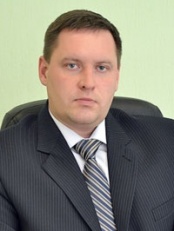 +7 (4742) 27-44-56 kovalenko_ta@oblsovet.ru  Статус: Депутат Липецкого областного Совета депутатов Должность: Зам.директора ООО «Мастер плюс»Дата рождения: 19 сентября 1977 Образование: Адрес приемной:пл.Ленина-Соборная, 1 142КОПЫЛОВА ТАТЬЯНА СЕРГЕЕВНА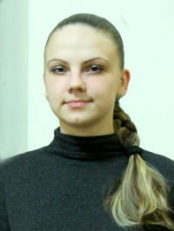 Телефон приемной:+7 (4742) 27-44-56 kopylova_ts@oblsovet.ru  Депутат Липецкого областного Совета депутатов Должность: помощник депутата Государственной Думы ФС РФ Разворотнева Н.В. по работе в Липецкой области Дата рождения: 6 октября 1984Адрес приемной:пл.Ленина-Соборная, 1 143СЁМИНА ЛЮДМИЛА ВАСИЛЬЕВНА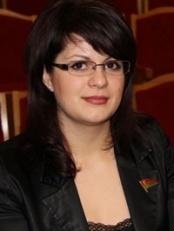 Телефон приемной:+7 (4742) 27-44-56 semina_lv@oblsovet.ru  Депутат Липецкого областного Совета депутатов, ген. директор ООО "РесурсоСнабжающая Компания" Дата рождения: 29 июня 1979пл.Ленина-Соборная, 1 144ТОМИЛИН АЛЕКСЕЙ НИКОЛАЕВИЧ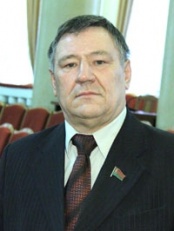 Телефон приемной:+7 (4742) 27-44-56tomilin_an@oblsovet.ru   Депутат Липецкого облСовета депутатов, Инспектор по надзору Федеральных дорог по Липецкой области ЗАО «Дороги Черноземья» Дата рождения: 4 декабря 1951Адрес приемной:пл.Ленина-Соборная, 1 145ФИЛОНЕНКО ВИКТОР ЮРЬЕВИЧ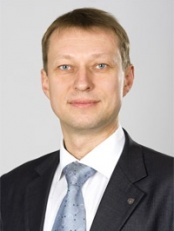 +7 (4742) 27-44-56 filonenko_vyu@oblsovet.ru Депутат Липецкого областного Совета депутатов Должность: Ректор НОУ ВПО «Липецкий эколого-гуманитарный институт» Дата рождения: 5 декабря 1967Адрес приемной:пл.Ленина-Соборная, 1 